Part-A: Answer any TEN of the following                                    	    2X 10=20What are the primary objectives of post-behavioural approach?Explain the meaning of Ethnocentrism and Eurocentrism.Define ideology.What is imperialism?What is political and social democracy?Explain cooperative-federalism.Define secularism in a constitutional framework.Write any four features of federal structure in India.Define Indian social structure.Explain the idea of modernization in developing nations.Mention any two objectives of neo-liberal policies.What is meant by the class-consciousness of proletariat?Part-B: Answer any TWO of the following				      	    10X2=20Explain the concept and methodology of comparative politics.Analyze the structure of decentralisation in India with reference to panchayat raj system.Discuss the impact of global financial crisis on developing economy like India and China.Part-C: Answer any TWO of the following					     15X2=30Explain the salient features of behaviouralism with special reference to Davis Easton’s theory of behavioural approach.Critically examine the status of social exclusion in the background of caste and class in India.Evaluate the gender disparity and analyze the legal framework for overall empowerment of women in India.---------------EC-0416-B-18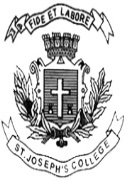 ST. JOSEPH’S COLLEGE (AUTONOMOUS), BANGLORE-27SEMESTER EXAMINATION- APRIL-2018M.A ECONOMICS-IV SEMESTERECDE0416: COMPARATIVE POLITICSThis question paper has 1 printed page and 3 parts                Time-2 Hrs 30 Minutes                                                                          Max Marks-70                                  